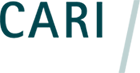 FICHA DE INCORPORACIÓNNombre: Apellido: Documento: Tipo:  Nº: Número de CUIT al cual hay que emitirle la factura: Condición ante el IVA: marque con una cruz la opción que corresponda:
Inscripto (    )   Exento (    )   Monotributista (    )   Consumidor final (    ) Fecha de nacimiento:  Nacionalidad: Profesión: ¿Es sujeto obligado ante la UIF?: ¿Es Persona Políticamente Expuesta?: Domicilio. Calle:  Nº: Piso:  Depto.: Código Postal:  Localidad: Teléfono: Correo electrónico: Breve currículo: Referencia de un miembro del CARI: ¿Integra algún Instituto, Comité o Grupo de Trabajo del CARI?: CONSEJO ARGENTINO PARA LAS RELACIONES INTERNACIONALESUruguay 1037, Piso 1º, C1016ACA Buenos Aires, República ArgentinaTeléfono: (54 11)4811-0071 al 74 - Fax: (5411)4815-4742Correo electrónico: cari@cari.org.arSitio web: www.cari.org.ar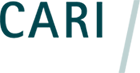 COMITÉ EJECUTIVO 2023-2026PRESIDENTEFrancisco de SantibañesVICEPRESIDENTACarola RamónSECRETARIA GENERALLila Roldán VázquezTESORERAVictoria CostoyaVOCALESFrida Armas Pfirter, Sebastián Bagó, Gustavo Béliz, Marcos Bulgheroni, Marita Carballo, Marcela Cristini Chisari, Ricardo Ernesto Lagorio, Beatriz Nofal, Fulvio Valerio Pompeo, Ana María Ramírez, Jesús Rodríguez y Fernando StrafaceREVISOR DE CUENTASJuan Pablo MaglierSECRETARIO ACADÉMICOJuan BattalemeSECRETARIO DE COORDINACIÓNGustavo MartínezSECRETARIO DE COMUNICACIÓNGuillermo GarcíaCOMITÉ CONSULTIVOEduardo M. Airaldi, José Octavio Bordón, Natalio R. Botana, Mariano Caucino, Andrés Cisneros, José M. Dagnino Pastore, Rosendo Fraga, Roberto García Moritán, María Cristina Guzmán, Jorge Hugo Herrera Vegas, Aníbal Y. Jozami, Elsa Kelly, Roberto Lavagna, Thomas Leonhardt, Gerardo Martínez, Enrique Molina Pico, Juan Carlos Olima, Félix Peña,
Fernando Petrella, Mónica Pinto, Adalberto Rodríguez Giavarini, Elva Roulet, Susana M. Ruiz Cerutti, Roberto Russell,
Carlos Sersale, Guillermo Stanley, Marcelo Stubrin, Jorge Enrique Taiana, Pedro Villagra Delgado y Andrés von BuchCuota anual: $41.500 para menores de 30 años y $62.000 a partir de esa edad.
Estos valores se actualizan mes a mes en función de la inflaciónInscripción: lunes a viernes de 10 a 18 horasCONSEJO ARGENTINO PARA LAS RELACIONES INTERNACIONALESUruguay 1037, Piso 1º, C1016ACA Buenos Aires, República ArgentinaTeléfono: (54 11)4811-0071 al 74 - Fax: (5411)4815-4742Correo electrónico: cari@cari.org.arSitio web: www.cari.org.ar